work EXPERIENCeACCENTURE INC.PhilippinesOctober 2013 – January 2016Customer Service AssociateMobile UKAnswer customer telephone calls regarding existing accountsExplain charges on their bills and process paymentsRespond to questions and concerns about the serviceOffer other services and upgradesHelp and troubleshoot mobile and online problemsConsult with customers to evaluate needs and determine best options for the services they currently have.Displayed courtesy and patience in face of difficult customer situations.THE TIDES HOTEL BORACAY                                                   PhilippinesMarch 2012 - April 2012On-the-Job Trainee- Reception Accommodates and assists hotel guests upon check-in and check-outOrganizes reservations and the allocation of bedrooms with the Housekeeper Monitors the customer accounts Applies and ensures the application of the sales strategy to maximize occupancy Coordinates the reception team, organizing its work and schedules Schedule meetings and conference rooms.Perform basic bookkeeping, filing, and clerical duties.EASTVIEW HOTEL                                                                                         PhilippinesNovember 2010 – March2011 On-the-Job TraineeReceptionAccommodates and assists hotel guests upon check-in and check-outOrganizes reservations and the allocation of bedrooms with the Housekeeper Monitors the customer accounts Applies and ensures the application of the sales strategy to maximize occupancy Coordinates the reception team, organizing its work and schedules Schedule meetings and conference rooms.Perform basic bookkeeping, filing, and clerical duties.F & B DepartmentGreets guests and presents them with the menu.Informs guests about the special items for the day and menu changes if any.Suggest food and beverages to the guest and also try to upsell.Preserve excellent levels of internal and external customer serviceIdentify customers’ needs and respond proactively to all of their concernsComply with all health and safety regulationsEducational background2009-2013           University of St. La Salle –PhilippinesBachelor of Science in Commerce Major in HOSPITALITY MANAGEMENT                                 2005-2009          St. Scholastica’s Academy – Bacolod City, Philippines	Secondary EducationPersONAL SKILLS and abilitiesacquiredHonest, Keen and Hardworking with Pleasing PersonalityComputer Literate (MS Office – Word, Excel, PowerPoint)Proficient in oral and written EnglishCommitted to perform with excellence and result orientedEager to learn and improveAbility to be available to work nights, weekends or public holidaysSales ability Hospitality AdaptabilityGuest oriented and service minded	Communication and leadership skillsSelf-sufficiency First Name of Application CV No: 1654830Whatsapp Mobile: +971504753686 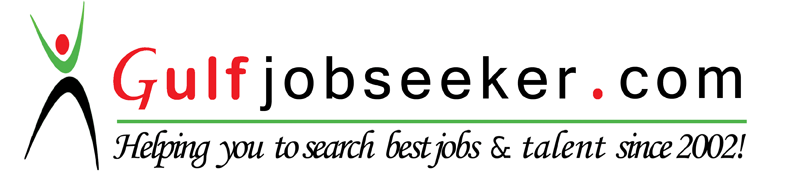 